Annexe 5Procédure obligatoire relative au contrôle visuel d’isothermie d’un petit conteneur de moins de 2m3Déroulement du contrôle visuel d’un conteneurIl est recommandé au détenteur d’un lot à contrôler d’utiliser les critères définis dans cette procédure pour isoler préalablement les conteneurs non conformes.Le contrôle visuel est réalisé :soit par l’opérateur habilité d’un centre de tests (test unitaire),soit par l’auditeur du Cemafroid sur les conteneurs représentatifs du lot présenté par le centre de tests.L’auditeur vérifiera la cohérence d’évaluation des centres de tests par contrôle de dossiers lors des audits de renouvellement d’habilitation.L’auditeur ou le centre de tests habilité:Dénombre les conteneurs présentés aux tests, Procède à une inspection visuelle extérieure et intérieure des conteneurs et identifie les non-conformités éventuelles en fixant la criticité (NC majeure ou mineure) conformément au tableau de la page suivante. Un conteneur est jugé non conforme s’il présente au moins une non-conformité majeure, ou s’il présente plus de trois non conformités mineures. Dans le cas d’un conteneur non-conforme au niveau du contrôle visuel, les essais de maintien en température requis pour les petits conteneurs réfrigérants ne sont pas réalisés. Si un conteneur réfrigérant satisfait aux critères de contrôle visuel, les essais de maintien en température sont réalisés.Rapport de contrôle visuel d’isothermie d’un conteneur de transport sous température dirigéeLe rapport type figure à la suite.Un exemplaire doit être conservé par le centre de tests et un exemplaire doit être remis au propriétaire du conteneur.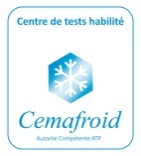 Points de contrôleCritères de vérificationCriticité de la Non conformitéPlaque ATPPlaque ATPPlaque ATPN° d’agrément ATP, le type de l’engin, marque (IN, IR, …), date d’expiration d’agrémentPrésence de la plaque, de sa lisibilité et de la présence des informations réglementaires requises et validité de l’agrémentNon-conformité majeure : absence de plaqueNon-conformité mineure : chiffre ou lettre illisiblePlaque d’identification (constructeur)Plaque d’identification (constructeur)Plaque d’identification (constructeur)Pays du constructeur, nom et raison sociale du constructeur, marque et type, n° de série, mois et année de fabricationPrésence de la plaque avec les informations réglementaires requisesLisibilité des informationsNon-conformité majeure : absence de plaque ou d’informationsNon-conformité mineure : chiffres ou lettres illisiblesÉtat visuel de la caisseÉtat visuel de la caisseÉtat visuel de la caisseParois extérieures et intérieures ne doivent pas remettre en cause l’isothermie et l’étanchéité du conteneur.Pas de fissures ou de craquelures importantes des parois extérieures et intérieures. Pas de détériorations importantes du conteneur. Pas de déformation de la caisse.  Non-conformité majeure : si taille des fissures craquelures importantes (l’isolant est visible). Déformation remettant en cause l’étanchéité de la caisse. Qualité technique de la réparation. Non-conformité mineure : mauvais état visuel (isolant non visible)PortePortePorteJoints. Mécanisme. Bon état des joints : pas de déchirure Ouverture et fermeture correcte de la porte.Non-conformité majeure : joint déchirés ou absent. Dysfonctionnement du système de fermeture des portes, manque d’étanchéité. Non-conformité mineure : manœuvre difficile de la fermeture sans mise en cause de l’étanchéitéAutresAutresAutresEn cas d’équipement spécifiquePrésence  de l’équipement considéréNon-conformité mineure : absence ou défaillance de l’équipement Écoulement et bouchon le cas échéantPrésenceNon-conformité majeure : perte des bouchonsRAPPORT DE TEST EN VUE D’UNE DEMANDE DE RENOUVELLEMENT D’ATTESTATION 
CONTROLE VISUEL D’ISOTHERMIEPage 1/1RAPPORT DE TEST EN VUE D’UNE DEMANDE DE RENOUVELLEMENT D’ATTESTATION 
CONTROLE VISUEL D’ISOTHERMIEPage 1/1RAPPORT DE TEST EN VUE D’UNE DEMANDE DE RENOUVELLEMENT D’ATTESTATION 
CONTROLE VISUEL D’ISOTHERMIEPage 1/1RAPPORT DE TEST EN VUE D’UNE DEMANDE DE RENOUVELLEMENT D’ATTESTATION 
CONTROLE VISUEL D’ISOTHERMIEPage 1/1RAPPORT DE TEST EN VUE D’UNE DEMANDE DE RENOUVELLEMENT D’ATTESTATION 
CONTROLE VISUEL D’ISOTHERMIEPage 1/1Nom du centre :N° d’habilitation :Nom du détenteur :Coefficient K (PV) :N° DossierDate :PETIT CONTENEUR DE MOINS DE 2m3PETIT CONTENEUR DE MOINS DE 2m3PETIT CONTENEUR DE MOINS DE 2m3PETIT CONTENEUR DE MOINS DE 2m3PETIT CONTENEUR DE MOINS DE 2m3Numéro du conteneurNuméro du conteneurConstructeurConstructeurModèleModèleVolume du conteneurVolume du conteneurRapport d’essaiRapport d’essaiMois et année de fabricationMois et année de fabricationMécanismeMécanisme conforme     non-conformité mineure   non-conformité majeure conforme     non-conformité mineure   non-conformité majeure conforme     non-conformité mineure   non-conformité majeureÉtat des jointsÉtat des joints conforme     non-conformité mineure   non-conformité majeure conforme     non-conformité mineure   non-conformité majeure conforme     non-conformité mineure   non-conformité majeureÉtanchéité porteÉtanchéité porte conforme     non-conformité mineure   non-conformité majeure conforme     non-conformité mineure   non-conformité majeure conforme     non-conformité mineure   non-conformité majeurePanneau intérieurPanneau intérieur conforme     non-conformité mineure   non-conformité majeure conforme     non-conformité mineure   non-conformité majeure conforme     non-conformité mineure   non-conformité majeurePanneau extérieurPanneau extérieur conforme     non-conformité mineure   non-conformité majeure conforme     non-conformité mineure   non-conformité majeure conforme     non-conformité mineure   non-conformité majeureAttestation ATP (présence de la plaque)Attestation ATP (présence de la plaque) conforme     non-conformité mineure   non-conformité majeure conforme     non-conformité mineure   non-conformité majeure conforme     non-conformité mineure   non-conformité majeureAttestation ATP (lisibilité de la plaque)Attestation ATP (lisibilité de la plaque) conforme     non-conformité mineure   non-conformité majeure conforme     non-conformité mineure   non-conformité majeure conforme     non-conformité mineure   non-conformité majeurePlaque d’identification (présence et information)Plaque d’identification (présence et information) conforme     non-conformité mineure   non-conformité majeure conforme     non-conformité mineure   non-conformité majeure conforme     non-conformité mineure   non-conformité majeurePlaque d’identification (lisibilité)Plaque d’identification (lisibilité) conforme     non-conformité mineure   non-conformité majeure conforme     non-conformité mineure   non-conformité majeure conforme     non-conformité mineure   non-conformité majeureConformité du conteneurConformité du conteneur conforme          non-conforme conforme          non-conforme conforme          non-conformeSignature du Propriétaire ou de son Représentant :Signature du Propriétaire ou de son Représentant :Signature  Responsable Centre TestsSignature  Responsable Centre TestsSignature  Responsable Centre TestsCommentairesCommentairesCommentairesCommentairesCommentaires